b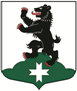 МУНИЦИПАЛЬНОЕ ОБРАЗОВАНИЕБУГРОВСКОЕ СЕЛЬСКОЕ ПОСЕЛЕНИЕВСЕВОЛОЖСКОГО МУНИЦИПАЛЬНОГО РАЙОНАЛЕНИНГРАДСКОЙ ОБЛАСТИСОВЕТ ДЕПУТАТОВРЕШЕНИЕ    20.12. 2018										№ 49     п. БугрыО проведении публичных слушаний по обсуждению проекта решениясовета депутатов «О принятии проекта редакции Устава муниципального образования «Бугровское сельское поселение»Всеволожского муниципального района Ленинградской области»Заслушав информацию главы муниципального образования «Бугровское сельское поселение» Всеволожского муниципального района Ленинградской области Шорохова Г.И., на основании Федерального закона Российской Федерации от 6 октября 2003 года № 131-ФЗ «Об общих принципах организации местного самоуправления в Российской Федерации», совет депутатов принял РЕШЕНИЕ:1. Провести публичные слушания по обсуждению проекта решения совета депутатов «О принятии проекта редакции Устава муниципального образования «Бугровское сельское поселение» Всеволожского муниципального района Ленинградской области», согласно Приложению № 1.2. Назначить ответственным за проведение публичных слушаний Иванова М.Ю. – заместителя главы администрации МО «Бугровское сельское поселение».3. Назначить проведение публичных слушаний по проекту решения совета депутатов «О принятии проекта редакции Устава муниципального образования «Бугровское сельское поселение» Всеволожского муниципального района Ленинградской области» на 11 января 2019 г. в 17.00 часов в здании Культурно-досугового центра по адресу: Ленинградская область, Всеволожский район, п. Бугры, ул. Шоссейная, д. 7а.4. Утвердить текст объявления о проведении публичных слушаний по проекту решения совета депутатов «О принятии проекта редакции Устава муниципального образования «Бугровское сельское поселение» Всеволожского муниципального района Ленинградской области» Всеволожского муниципального района Ленинградской области», согласно Приложению №2.5. Утвердить Порядок учета предложений по проекту решения совета депутатов «О принятии проекта редакции Устава муниципального образования «Бугровское сельское поселение» Всеволожского муниципального района Ленинградской области» и участия граждан в его обсуждении, согласно Приложению № 3.6. Утвердить регламент публичных слушаний, согласно Приложению №4.7. Утвердить состав комиссии по проведению публичных слушаний:Председатель - Иванов М.Ю. – заместитель главы администрации МО «Бугровское сельское поселение»Секретарь – Кручинина А.В. – ведущий специалист-юрист совета депутатов МО «Бугровское сельское поселение»;Члены комиссии:- Кушнир А.С. – главный специалист по архитектуре и градостроительству;- Руденко М.В. – главный специалист аппарата совета депутатов;- Ломашевская С.Г. – начальник сектора по общим вопросам; - Бобоева Ю.В. – главный специалист-юрист администрации МО «Бугровское сельское поселение». 8. Опубликовать данное решение в средствах массовой информации.9. Настоящее решение вступает в силу с момента его официального опубликования.10. Контроль за исполнением решения возложить на постоянную комиссию по мандатам, регламенту, депутатской этике, связи со средствами массовой информации, по вопросам законности и местному самоуправлению.Глава муниципального образования 			   	Г.И. Шорохов